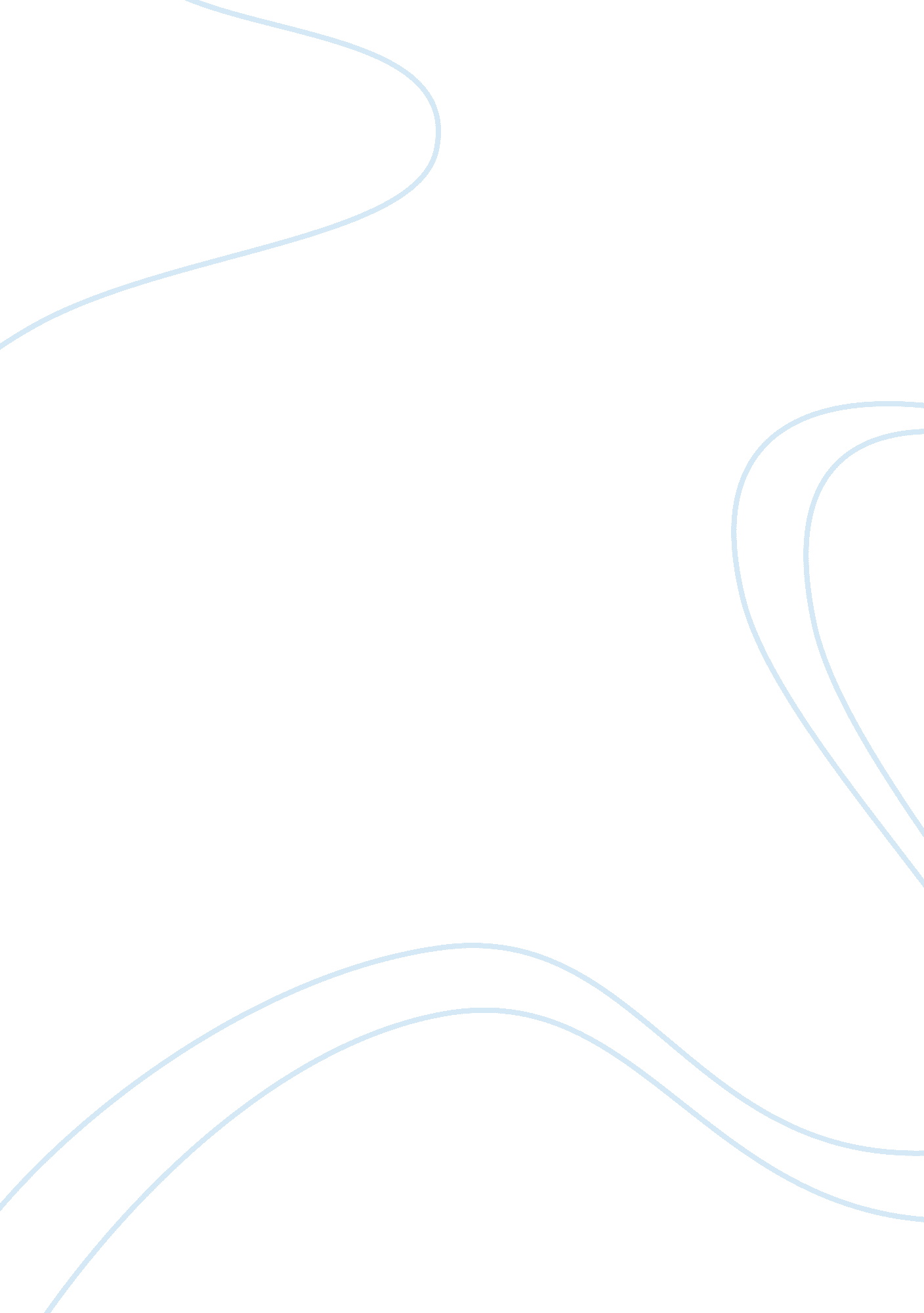 Example of personal statement on entrance essayLife, Friendship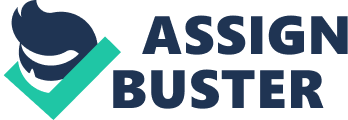 Why Do I Want To Become A Pharmacist? My ambition to become a Pharmacist is one which is rooted deeply in who I am as a person. My passion lies in being friendly, supportive, and caring towards others; working in pharmaceuticals would allow me to help hundreds of people every week. Therefore, the decision to study to become a Pharmacist is one which feels like the most natural choice in the world; I strongly believe in using my skills and my desire for helping others. I regularly endeavour to talk and listen to others in a bid to improve their day, but never more so than when getting to know Frank: a grumpy old man who regularly came into Starbucks, when I worked there. My colleagues would rush his order through to avoid having to speak to him but I saw that there might be more to him and took it upon myself to talk to Frank and get to know him. Eventually, he opened up to me and to my colleagues and, all because someone took the time to be friendly, we found him to be a delight. In a way, Frank helped me too; he made me realise that my future lie in working closely with people and helping to improve their well-being. This was something I also experienced whilst working with computers. I spent a lot of my youth fixing and creating bespoke computers for friends, family and small businesses, and eventually began working with point of sale software in local restaurants. This work enabled me to feel as though I was giving back to my loved ones as well as strengthening my love of working with computers. However, as much as I enjoy working with computers, I love helping people more and so the study of pharmaceuticals is one which, to me, makes absolute sense. It is fair to say that I have never been a naturally strong academic type but when I began to study Anatomy, I began to excell in my studies. Realising that I had found my niche, I began to take more courses in Life Sciences including the study of Physiology and Microbiology. The choice to study these subjects saw my GPA rise from 2. 5 to 4. 0 which, with the motivation behind me to become a pharmacist, has now been sustained for three consecutive semesters. It is here where my academic strengths lie and, when this is combined with my love of helping others, I believe that my path lays in a medical field and, more specifically, the area of Pharmacy. This has only been strengthened by my experiences in the nuclear medicine department at the California Pacific Medical Center. I am very interested in the role which nuclear medicine plays in the use of imaging devices. For example, the different types of radiopharmaceutical tracers such as Deoxyfluoroglucose and the various different forms of Technetium which are used. As my knowledge grows, I am becoming ever-increasingly passionate about the role which pharmaceuticals play in medical care. 
Whilst many think of pharmacists merely as drug dispensers, I see the role as opening up doors into areas of discovery which will go further than simply just dolling out drugs. Ultimately, I would like my career to be in the field of pharmacy informatics as it would combine my two passions: pharmaceuticals and computers. To me, working in the field of optimization is the way forward for medical practices. It is vital that we find ways of improving services for patients to better meet their needs and improve their standard of living. I believe I am a driven and focused individual whose aims are to become a pharmacist and actively work to improve things for patients. The one thing greater than my desire to study pharmaceuticals is my desire to help people; this is a fantastic opportunity to do just that. 